                                                                                                                      “Azərbaycan Xəzər Dəniz Gəmiçiliyi”			                       			 	Qapalı Səhmdar Cəmiyyətinin 					       			“ 01 ”  Dekabr 2016-cı il tarixli		“216” nömrəli əmri ilə təsdiq edilmişdir.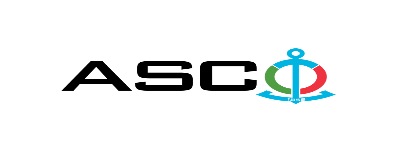 “Azərbaycan Xəzər Dəniz Gəmiçiliyi” Qapalı Səhmdar Cəmiyyətinin Struktur idarələri üçün Tökmə sahəsinə lazım olan malların  satınalınması məqsədi ilə açıq müsabiqə elan edir.Müsabiqə №AM158/2023                                                      (İddiaçı iştirakçının blankında)AÇIQ MÜSABİQƏDƏ İŞTİRAK ETMƏK ÜÇÜN MÜRACİƏT MƏKTUBU___________ şəhəri                                                                                         “__”_______20_-ci il___________№           							                                                                                          ASCO-nun Satınalmalar Komitəsinin Sədricənab C.Mahmudluya,Hazırkı məktubla [iddiaçı podratçının tam adı göstərilir] (nin,nun,nın) ASCO tərəfindən “__________”ın satın alınması ilə əlaqədar elan edilmiş [iddiaçı tərəfindən müsabiqənin nömrəsi daxil edilməlidir]nömrəli açıq  müsabiqədə iştirak niyyətini təsdiq edirik.Eyni zamanda [iddiaçı podratçının tam adı göstərilir] ilə münasibətdə hər hansı ləğv etmə və ya müflislik prosedurunun aparılmadığını, fəaliyyətinin dayandırılmadığını və sözügedən satınalma müsabiqəsində iştirakını qeyri-mümkün edəcək hər hansı bir halın mövcud olmadığını təsdiq edirik. Əlavə olaraq, təminat veririk ki, [iddiaçı podratçının tam adı göstərilir] ASCO-ya aidiyyəti olan şəxs deyildir.Tərəfimizdən təqdim edilən sənədlər və digər məsələlərlə bağlı yaranmış suallarınızı operativ cavablandırmaq üçün əlaqə:Əlaqələndirici şəxs: Əlaqələndirici şəxsin vəzifəsi: Telefon nömrəsi: E-mail: Qoşma: İştirak haqqının ödənilməsi haqqında bank sənədinin əsli – __ vərəq.________________________________                                   _______________________                   (səlahiyyətli şəxsin A.A.S)                                         (səlahiyyətli şəxsin imzası)_______________________                (səlahiyyətli şəxsin vəzifəsi )                                                                                                                  M.YQeyd: Ödəmə şərti yalnız fakt üzrə qəbul edilir digər təkliflər müsabiqədən kənarlaşacaq.Mallar il ərzində hissə-hissə tədarük ediləcək Texniki suallarla bağlı:   BGTZ-nın Təchizat şöbəsinin rəisi Qulu QuliyevTel: +99450 220 78 20                                                 E-mail: qulu.quliyev@asco.az    Müsabiqədə qalib elan olunan iddiaçı şirkət ilə satınalma müqaviləsi bağlanmamışdan öncə ASCO-nun Satınalmalar qaydalarına uyğun olaraq iddiaçının yoxlanılması həyata keçirilir.     Həmin şirkət bu linkə http://asco.az/sirket/satinalmalar/podratcilarin-elektron-muraciet-formasi/ keçid alıb xüsusi formanı doldurmalı və ya aşağıdakı sənədləri təqdim etməlidir:Şirkətin nizamnaməsi (bütün dəyişikliklər və əlavələrlə birlikdə)Kommersiya hüquqi şəxslərin reyestrindən çıxarışı (son 1ay ərzində verilmiş)Təsisçi hüquqi şəxs olduqda, onun təsisçisi haqqında məlumatVÖEN ŞəhadətnaməsiAudit olunmuş mühasibat uçotu balansı və ya vergi bəyannaməsi (vergi qoyma sistemindən asılı olaraq)/vergi orqanlarından vergi borcunun olmaması haqqında arayışQanuni təmsilçinin şəxsiyyət vəsiqəsiMüəssisənin müvafiq xidmətlərin göstərilməsi/işlərin görülməsi üçün lazımi lisenziyaları (əgər varsa)Qeyd olunan sənədləri təqdim etməyən və ya yoxlamanın nəticəsinə uyğun olaraq müsbət qiymətləndirilməyən şirkətlərlə müqavilə bağlanılmır və müsabiqədən kənarlaşdırılır. Müsabiqədə iştirak etmək üçün təqdim edilməli sənədlər:Müsabiqədə iştirak haqqında müraciət (nümunə əlavə olunur);İştirak haqqının ödənilməsi barədə bank sənədi;Müsabiqə təklifi; Malgöndərənin son bir ildəki (əgər daha az müddət fəaliyyət göstərirsə, bütün fəaliyyət dövründəki) maliyyə vəziyyəti barədə bank sənədi;Azərbaycan Respublikasında vergilərə və digər icbari ödənişlərə dair yerinə yetirilməsi vaxtı keçmiş öhdəliklərin, habelə son bir il ərzində (fəaliyyətini dayandırdığı müddət nəzərə alınmadan) vergi ödəyicisinin Azərbaycan Respublikasının Vergi Məcəlləsi ilə müəyyən edilmiş vəzifələrinin yerinə yetirilməməsi hallarının mövcud olmaması barədə müvafiq vergi orqanlarından arayış.İlkin mərhələdə müsabiqədə iştirak haqqında müraciət (imzalanmış və möhürlənmiş) və iştirak haqqının ödənilməsi barədə bank sənədi (müsabiqə təklifi istisna olmaqla) ən geci 12 Yanvar  2024-ci il, Bakı vaxtı ilə saat 17:00-a qədər Azərbaycan, rus və ya ingilis dillərində “Azərbaycan Xəzər Dəniz Gəmiçiliyi” Qapalı Səhmdar Cəmiyyətinin ( “ASCO” və ya “Satınalan təşkilat”) yerləşdiyi ünvana və ya Əlaqələndirici Şəxsin elektron poçtuna göndərilməlidir, digər sənədlər isə müsabiqə təklifi zərfinin içərisində təqdim edilməlidir.   Satın alınması nəzərdə tutulan mal, iş və xidmətlərin siyahısı (təsviri) əlavə olunur.İştirak haqqının məbləği və Əsas Şərtlər Toplusunun əldə edilməsi:Müsabiqədə iştirak etmək istəyən iddiaçılar aşağıda qeyd olunmuş məbləğdə iştirak haqqını ASCO-nun bank hesabına ödəyib (ödəniş tapşırığında müsabiqə keçirən təşkilatın adı, müsabiqənin predmeti dəqiq göstərilməlidir), ödənişi təsdiq edən sənədi birinci bölmədə müəyyən olunmuş vaxtdan gec olmayaraq ASCO-ya təqdim etməlidir. Bu tələbləri yerinə yetirən iddiaçılar satınalma predmeti üzrə Əsas Şərtlər Toplusunu elektron və ya çap formasında əlaqələndirici şəxsdən elanın IV bölməsində göstərilən tarixədək həftənin istənilən iş günü saat 09:00-dan 17:00-a kimi ala bilərlər.İştirak haqqının məbləği (ƏDV-siz): 100 AZNIştirak haqqı manat və ya ekvivalent məbləğdə ABŞ dolları və AVRO ilə ödənilə bilər.  Hesab nömrəsi: İştirak haqqı heç bir halda geri qaytarılmır.Müsabiqə təklifinin təminatı :Müsabiqə təklifi üçün təklifin qiymətinin azı 1 (bir) %-i həcmində bank təminatı (bank qarantiyası) tələb olunur. Bank qarantiyasının forması Əsas Şərtlər Toplusunda göstəriləcəkdir. Bank qarantiyalarının əsli müsabiqə zərfində müsabiqə təklifi ilə birlikdə təqdim edilməlidir. Əks təqdirdə Satınalan Təşkilat belə təklifi rədd etmək hüququnu özündə saxlayır. Qarantiyanı vermiş maliyyə təşkilatı Azərbaycan Respublikasında və/və ya beynəlxalq maliyyə əməliyyatlarında qəbul edilən olmalıdır. Satınalan təşkilat etibarlı hesab edilməyən bank qarantiyaları qəbul etməmək hüququnu özündə saxlayır.Satınalma müsabiqəsində iştirak etmək istəyən şəxslər digər növ təminat (akkreditiv, qiymətli kağızlar, satınalan təşkilatın müsabiqəyə dəvət sənədlərində göstərilmiş xüsusi hesabına  pul vəsaitinin köçürülməsi, depozitlər və digər maliyyə aktivləri) təqdim etmək istədikdə, təminat növünün mümkünlüyü barədə Əlaqələndirici Şəxs vasitəsilə əvvəlcədən ASCO-ya sorğu verməlidir və razılıq əldə etməlidir. Müqavilənin yerinə yetirilməsi təminatı satınalma müqaviləsinin qiymətinin 5 (beş) %-i məbləğində tələb olunur.Hazırki satınalma əməliyyatı üzrə Satınalan Təşkilat tərəfindən yalnız malların anbara təhvil verilməsindən sonra ödənişinin yerinə yetirilməsi nəzərdə tutulur, avans ödəniş nəzərdə tutulmamışdır.Müqavilənin icra müddəti:Satınalma müqaviləsinin ASCO tərəfindən rəsmi sifariş (tələbat) daxil olduqdan sonra 5 (beş) təqvim günü ərzində yerinə yetirilməsi tələb olunur.Müsabiqə təklifinin təqdim edilməsinin son tarixi və vaxtı:Müsabiqədə iştirak haqqında müraciəti və iştirak haqqının ödənilməsi barədə bank sənədini birinci bölmədə qeyd olunan vaxta qədər təqdim etmiş iştirakçılar, öz müsabiqə təkliflərini bağlı zərfdə (1 əsli və 1 surəti olmaqla) 22 Yanvar 2024-ci il, Bakı vaxtı ilə saat 12:00-a qədər ASCO-ya təqdim etməlidirlər.Göstərilən tarixdən və vaxtdan sonra təqdim olunan təklif zərfləri açılmadan geri qaytarılacaqdır.Satınalan təşkilatın ünvanı:Azərbaycan Respublikası, Bakı şəhəri, AZ1003 (indeks), Mikayıl Useynov 2 , ASCO-nun Satınalmalar Komitəsi.Əlaqələndirici şəxs:Quliyev ŞəhriyarASCO-nun Satınalmalar DepartamentiTelefon nömrəsi: +99455 444 36 37Elektron ünvan: shahriyar.quliyev@asco.az, tender@asco.azHüquqi məsələlər üzrə:Telefon nömrəsi: +994 12 4043700 (daxili: 1171)Elektron ünvan: tender@asco.az Müsabiqə təklif zərflərinin açılışı tarixi, vaxtı və yeri:Zərflərin açılışı 22 Yanvar 2024-ci il tarixdə, Bakı vaxtı ilə saat 15:00-da  online baş tutacaqdır. Müsabiqənin qalibi haqqında məlumat:Müsabiqə qalibi haqqında məlumat ASCO-nun rəsmi veb-səhifəsinin “Elanlar” bölməsində yerləşdiriləcəkdir.S/sMal-materialən adıÖlçü vahidiSayıSertifikat  tələbi haqqındaTÖKMƏ SAHƏSİ ÜÇÜN MALLARBGTZ Təl: 10075013TÖKMƏ SAHƏSİ ÜÇÜN MALLARBGTZ Təl: 10075013TÖKMƏ SAHƏSİ ÜÇÜN MALLARBGTZ Təl: 10075013TÖKMƏ SAHƏSİ ÜÇÜN MALLARBGTZ Təl: 10075013TÖKMƏ SAHƏSİ ÜÇÜN MALLARBGTZ Təl: 100750131Ferrosilisium (ФС75-2)  ГОСТ 1415-93        kq300Keyfiyyət və uyğunluq sertifikatı2Ferroxrom (ФХ100А   фр.10-50 мм) ГОСТ 4757-91kq300Keyfiyyət və uyğunluq sertifikatı3Ferromarqanes (ФМн78   фр.5-50 мм) ГОСТ 4755-91kq300Keyfiyyət və uyğunluq sertifikatı4Tökmə çuqun (ЛK 3) ГОСТ 4832-58ton10Keyfiyyət və uyğunluq sertifikatı5Kvars qumu 2К1О3 02(ГОСТ 2138-91) ton15Keyfiyyət və uyğunluq sertifikatı6Fosforlu mis (ПлМФ1 ГОСТ 4515-93) kq20Keyfiyyət və uyğunluq sertifikatı7Sink (Марки Ц1-в чушках) ГОСТ  3640-94kq2500Keyfiyyət və uyğunluq sertifikatı8Dekstrin (картофельный -кислотный; высший сорт)  ГОСТ 6034-2104kq900Keyfiyyət və uyğunluq sertifikatı9Odadavamli gil  П1  ГОСТ 3226-935000Keyfiyyət və uyğunluq sertifikatı10Pasta  ЦП-2 ГОСТ 10772-78 (покрытие литейное противопригарное водное)kq200Keyfiyyət və uyğunluq sertifikatı11Bor turşusu А-ОКП 212171 0100  ГОСТ 18704-78kq12Keyfiyyət və uyğunluq sertifikatı12Marşalit   Марка-А ГОСТ 9077-72kq50Keyfiyyət və uyğunluq sertifikatı13Şamot kərpici 230x115x75 mm Изделие-3 ШПД-41 ГОСТ 1598-75*500Keyfiyyət və uyğunluq sertifikatı14Odadavamlı qrafit pasta  ГП-4 QOST 10772-78kq600Keyfiyyət və uyğunluq sertifikatı15Bürünc (latun) çuşka marka ЛС ГОСТ 1020-97ton1Keyfiyyət və uyğunluq sertifikatı16Kvarsit SİO2 marka ПКМВи-2ТУ 1511-022-00190495-2003kq500Keyfiyyət və uyğunluq sertifikatı17Mikanit odadavamlı 0,5-1,0mm ТПФ ТУ 21-25-30-79m210Keyfiyyət və uyğunluq sertifikatıZGTTZ  Təl: 10074409ZGTTZ  Təl: 10074409ZGTTZ  Təl: 10074409ZGTTZ  Təl: 10074409ZGTTZ  Təl: 100744091Ferrosilisium (ФС75-2)  ГОСТ 1415-93        kq200Keyfiyyət və uyğunluq sertifikatı2Ferromarqanes (ФМн78   фр.5-50 мм) ГОСТ 4755-91kq200Keyfiyyət və uyğunluq sertifikatı3Tökmə çuqun (ЛK 3) ГОСТ 4832-58ton3Keyfiyyət və uyğunluq sertifikatı4Kvars qumu 2К1О3 02(ГОСТ 2138-91) ton2Keyfiyyət və uyğunluq sertifikatı5Qalay ( Олово ПТ ОВЧ 000 ГОСТ 860-75.)kq500Keyfiyyət və uyğunluq sertifikatı6Katod misi (М0К ГОСТ 546-2001) kq4000Keyfiyyət və uyğunluq sertifikatı7Fosforlu mis (ПлМФ1 ГОСТ 4515-93) kq200Keyfiyyət və uyğunluq sertifikatı8Qrafit amorflu (Графит аморфный черный-скрытокристалический; марки-ГЛС1) ГОСТ 5420-74kq400Keyfiyyət və uyğunluq sertifikatı9Dekstrin (картофельный -кислотный; высший сорт)  ГОСТ 6034-2104kq20Keyfiyyət və uyğunluq sertifikatı10Odadavamli gil  П1  ГОСТ 3226-93500Keyfiyyət və uyğunluq sertifikatı11Sulfid (Безводный сульфит натрия Na2SO3, технический , ОКП) ГОСТ 5644-75kq500Keyfiyyət və uyğunluq sertifikatı12Nikel Marka-Н-3  ГОСТ849-2018kq5Keyfiyyət və uyğunluq sertifikatı13Pasta  ЦП-2 ГОСТ 10772-78 (покрытие литейное противопригарное водное)kq200Keyfiyyət və uyğunluq sertifikatı14Odadavamlı qrafit pasta  ГП-4 QOST 10772-78100Keyfiyyət və uyğunluq sertifikatı15Silikokalsium  marka CK10 ГОСТ 4762-71 kq50Keyfiyyət və uyğunluq sertifikatı16Tökmə aliminium marka A995 ГОСТ 1169-2019kq3000Keyfiyyət və uyğunluq sertifikatı17Tunc (bronza) çuşka marka Бр04Ц8С5 ГОСТ 614-97ton1.5Keyfiyyət və uyğunluq sertifikatı18Bürünc (latun) çuşka marka ЛС ГОСТ 1020-97ton1Keyfiyyət və uyğunluq sertifikatı19Mikanit odadavamlı 0,5-1,0mm ТПФ ТУ 21-25-30-79m225Keyfiyyət və uyğunluq sertifikatı20Əlif yağı ГОСТ 190-78litr200Keyfiyyət və uyğunluq sertifikatı21Futerovka tozu 10V6 Kimyəvi tərkib: Al203-86,6% MgO-12,8% SiO2-0,1% Fraksiya 0- 6mm Т-1750Сton1.5Keyfiyyət və uyğunluq sertifikatı22Boya spirt əsaslı odadavamlı200Keyfiyyət və uyğunluq sertifikatı23İzopropil spirtkq100Keyfiyyət və uyğunluq sertifikatı24Qrafit tiqel TQ 150 kqədəd2Keyfiyyət və uyğunluq sertifikatı25Qrafit tiqel TQ 50kqədəd5Keyfiyyət və uyğunluq sertifikatı26Qrafit gümüşü (parlaq) ГЛ-1kq50Keyfiyyət və uyğunluq sertifikatı27Qalay Felder SN96.5, Ø0,75mm,250q, 217°Cədəd30Keyfiyyət və uyğunluq sertifikatıİXİ  Təl: 10080240İXİ  Təl: 10080240İXİ  Təl: 10080240İXİ  Təl: 10080240İXİ  Təl: 100802401Qalay ( Олово ПТ ОВЧ 000 ГОСТ 860-75.)kq2Keyfiyyət və uyğunluq sertifikatıDND Təl: 10060785DND Təl: 10060785DND Təl: 10060785DND Təl: 10060785DND Təl: 100607851Odadavamlı qrafit pasta ГП-4 QOST 10772-78kq1Keyfiyyət və uyğunluq sertifikatıDND Təl: 10064592DND Təl: 10064592DND Təl: 10064592DND Təl: 10064592DND Təl: 100645921Odadavamlı qrafit pasta ГП-4 QOST 10772-78kq4Keyfiyyət və uyğunluq sertifikatı№MeyarlarBal1Müsabiqə təklifinin dəyəri:Eyni zamandaən aşağı qiymət təklif etmiş iddiaçı üçündigər Müsabiqə təklifləri aşağıdakı formulaya əsasən qiymətləndiriləcəkdir:QGB = TMQ/İTQ x 90QGB – qiymətləndirməyə görə bal TMQ – təkliflərin minimum qiyməti      İTQ – iddiaçının təklif qiyməti 100902Tədarük şərti:Sifariş verildikdən sonra 10 gün ərzində10 gün-dən gec100